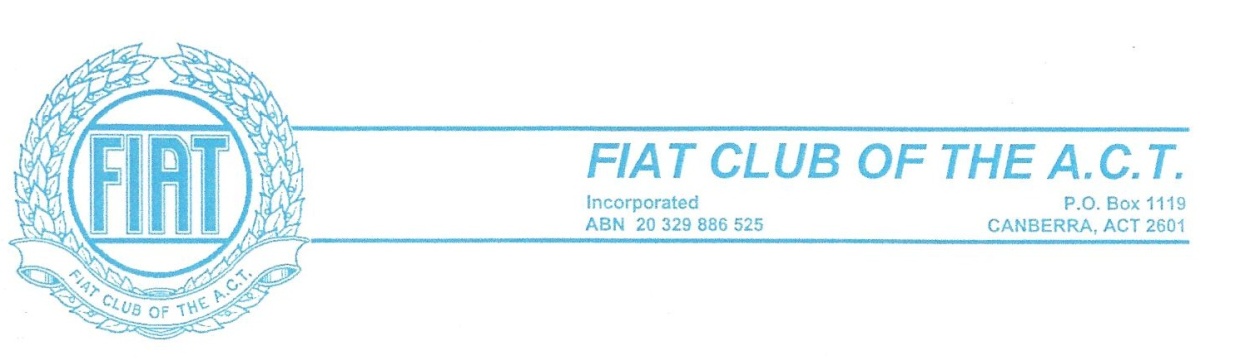 The Secretary 									Introduced by:- .  .  .  .  .  .  .  .  .  .  .  .FIAT CLUB of the ACT (Inc)PO Box 1119CANBERRA CITY  ACT  2601								fiatclubact@yahoo.com.au  The CLUB's membership year commences on the 1st October and the annual membership subscription is $40.00 for either single or family membership and $20 for Inter-State Memberships.  New Members who join after 28 March will be deemed to be financial for the following financial year.  Payment options – Cheque, money order, cash in person at meetings/events or direct deposit into Fiat Club account.Direct deposit	Example Reference: SurnameFirstname		BSB: 082906ACCOUNT NUMBER: 856275108ACCOUNT NAME: FIAT CLUB OF THE ACT INC			Bank: National Bank of Aust.Application for Membership I hereby apply for membership to the FIAT CLUB of the ACT (Inc.).Name:            .  .  .  .  .  .  .  .  .  .  .  .  .  .  .  .  .  .  .  .  .  .  .  .  .  .  .  .  .  .  .  .    Address:        .  .  .  .  .  .  .  .  .  .  .  .  .  .  .  .  .  .  .  .  .  .  .  .  .  .  .  .  .  .  .  .Telephone:    .  .  .  .  .  .  .  .  .  .  .  .  (Home)  .  .  .  .  .  .  .  .  .  .  .  .  .  (Work/Mobile)   e-mail address:   .  .  .  .  .  .  .  .  .  .  .  .  .  .   Car(s):-     Model  /  Colour  /  Registration Number.Eg: -    1973 / Fiat / 132GLS / Met Blue /  YUQ 132 .  .  .  .  .  .  .  .  .  .  .  .  .  .  .  .  .  .  .  .  .  .  .  .   .  .  .  .  .  .  .        .  .  .  .  .  .  .  .  .  .  .  .  .   .  .  .  .  .  .  .  .  .  .  .  .  .  .  .  .  .  .  .  .  .  .  .  .  .  .  .  .  .   .  .  .  .  .  .  .  .  .  .  .  .  .  .  .  .  .  .  .  .  .  .  .        .  .  .  .  .  .  .  .  .  .   .  .  .  .  .  .  .  .  .  .  .  .  .  .  .  .  .  .  .  .  .  .  .  .  .Please fill in the names of partner and/or children (under 18) for family membership.Name:-  .  .  .  .  .  .  .  .  .  .  .  .  .  .  Relationship:-  .  .  .  .  .  .  .  .  .  .  .  .                .  .  .  .  .  .  .  .  .  .  .  .  .                        .  .  .  .  .  .  .  .  .  .  .  .               .  .  .  .  .  .  .  .  .  .  .  .  .                        .  .  .  .  .  .  .  .  .  .  .  .Club interestsSocial activities  		Motorsport		Car displays     	Magazine	 Technical helpOther - please specify................................................................................The FIAT CLUB of the ACT (Inc.) is not liable for any personal injury, property damage, or economic loss how forever caused to members or persons travelling with members, or arising from, or in association with any activity conducted by, or under the supervision of this Club. 	I agree to abide by the Constitution and By-Laws of the CLUB.Signature:- 						Date:-FOR TREASURER’S USE ONLY:Membership No:-		       			Receipt No:-